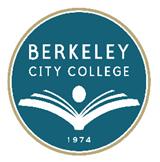 HEALTH & SAFETY COMMITEEAGENDATuesday, April 25, 201712:15 pm – 1:30 pmRoom:  451Call to orderApprove AgendaReview & Approval of 2/28 MinutesBehavioral Intervention Team – BrendaWorkplace Injury Procedures – ShirleyActive Shooter Training Discussion – BrendaEmergency Clipboard/Floor Monitors Review – ShirleyParking Garage Incident – Shirley
Berkeley City College’s Institutional Goals: 
Goal 1: Preserve and nourish resources to ensure access, equity and success for all students.Goal 2: Increase certificate/degree completion and transfers to 4-year colleges or universities by inspiring and supporting students.Goal 3: Improve career and college-preparation progress and success rates.Goal 4: Ensure BCC programs and services reach sustainable, continuous quality improvement level.Goal 5: Collaborate to ensure fiscal stability.Health & Safety Committee Proposed Activity: Provide additional safety training and offer ongoing training. 